                                                                                         - AL DIRIGENTE SCOLASTICOIC DON MILANI VIMERCATERendicontazione attività svolte a valere sul fondo d’istituto anno scolastico 2022/2023.Il/La sottoscritt____________________________________________C.F.________________________________________________, docente di scuola □ infanzia □ primaria □ secondariaDICHIARAsotto la propria responsabilità e consapevole delle conseguenze penali derivanti da dichiarazioni mendaci ex DPR 445/2000, di aver effettivamente svolto le seguenti attività, previste nell’atto di nomina, per le quali chiede di essere retribuito a valere sul Fondo d’Istituto:Non verrà liquidato un numero di ore superiore rispetto a quanto assegnato.Data, ___________FIRMA________________________Il Dirigente Scolastico, visti gli atti d’ufficio, dichiara la corrispondenza di quanto dichiarato e ne dispone la liquidazione.Il Dirigente Scolastico     Dott.ssa Mariateresa Chieli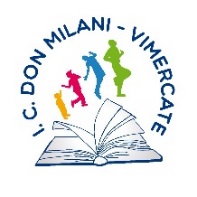 Istituto Comprensivo “don Lorenzo Milani”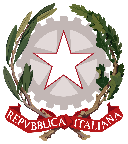 M.I.U.R.Via Pietro Mascagni – 20871 Vimercate (MB)Tel. 039/667522 – fax 039/6611208c.f. 87004970155 – codice univoco UFJXICe-mail:mbic8ex001@istruzione.it -mbic8ex001@pec.istruzione.itwww.icdonmilanivimercate.edu.itM.I.U.R.ATTIVITA/INCARICON.ORE ASSEGNATE DA NOMINAN.ORE EFFETTUATE